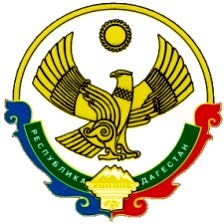 РЕСПУБЛИКА ДАГЕСТАНАДМИНИСТРАЦИЯ МУНИЦИПАЛЬНОГО РАЙОНА «РУТУЛЬСКИЙ РАЙОН»368700    E-mail: mo-rutul@yandex.ru,  тел. 8(264)23-5-08,  факс 8(264)23-5-08,    с. Рутул«10 »_  02__2017г.                                                                                         № 17Постановление«О рабочей группе по содействию развитию конкуренции на территории муниципального образования «Рутульский  район».В целях создания условий для развития конкуренции на рынках товаров, работ и услуг на территории муниципального образования «Рутульский  район» администрация муниципального района «Рутульский район» ПОСТАНОВЛЯЕТ:1.Образовать рабочую группу по содействию развитию конкуренции на территории муниципального района  «Рутульский  район» и утвердить её состав (приложение №1). 2.Утвердить Положение о рабочей группе по содействию развитию конкуренции на территории образования «Рутульский  район» (приложение №2). 3.Отделу по делам СМИ и информационному сопровождению администрации муниципального образования «Рутульский  район» обеспечить размещение настоящего распоряжения на официальном сайте администрации муниципального образования «Рутульский  район» в информационно-телекоммуникационной сети «Интернет». 4.Контроль за выполнением распоряжения оставляю за собой. 5.Распоряжение вступает в силу со дня его подписания. Глава муниципального образования «Рутульский  район»                                                                                              И.Г.Ибрагимов ПРИЛОЖЕНИЕ №1 УТВЕРЖДЕН постановлением администрации муниципального района «Рутульский  район» от_10.02.2017     № 17СОСТАВрабочей группы по содействию развитию конкуренциина территории муниципального образования «Рутульский  район»1.Ибрагимов И.Г.-глава муниципального образования, председатель; 2.Ордуханов С.А.- начальник отдела  экономики администрации муниципального образования «Рутульский  район», заместитель председателя; Магомедрагимов С.Ш.-ведущий специалист управления экономики и имущественных отношений администрации муниципального образования «Рутульский  район», секретарь. Члены: Ахмедов А.Э.-начальник управления сельского зозяйства; Гусейнов У.Д. -начальник управления финансов администрации района;Султанаев А.Ю.-глава сельского поселения «Сельсовет Рутульский» (по согласованию); Алиев И.Ш.-главный врач МБУЗ «Рутульский  район» «Рутульская ЦРБ» (по согласованию);  Кулиев А.А. -заместитель главы администрации муниципального образования «Рутульский  район»;  Ахмедбеков Ф.А.- начальник управления образования района;  Мухтаров А.М.-директор центра занятости населения Рутульского района» (по согласованию); Глава муниципального района «Рутульский район»                                                                                  Ибрагимов И.Г.ПРИЛОЖЕНИЕ №2 УТВЕРЖДЕННО постановлением администрации муниципального образования «Рутульский  район»                                                                                                                                                       от  10. 02. 2017  № 17                                                                                                                                           ПОЛОЖЕНИЕ о рабочей группе по содействию развитию конкуренции на территории муниципального           образования «Рутульский  район»1. Общие положения 1.1.Рабочая группа по содействию развитию конкуренции на территории муниципального образования «Рутульский  район» (далее - Рабочая группа) является консультативным органом, образованным в целях содействия развитию конкуренции на территории муниципального образования «Рутульский  район». 1.2.В своей деятельности Рабочая группа руководствуется федеральным законодательством, законодательством Республики Дагестан, Соглашением о внедрении стандарта развития конкуренции в Республике Дагестан, а так же настоящим положением. 2.Задачи Рабочей группы .Основными задачами являются: 2.1.Оценка исполнения на территории муниципального образования «Рутульский  район» указов и распоряжений Президента Российской Федерации, постановлений Правительства Российской Федерации, правовых актов Республике Дагестан, органов местного самоуправления по вопросам развития конкуренции и совершенствования антимонопольной политики. 3. Основные функции Рабочей группы .Основными функциями Рабочей группы являются: 3.1.Определение приоритетных направлений работы в отношении внедрения Стандарта на территории муниципального образования «Рутульский  район». 3.2.Анализ развития конкуренции на приоритетных и социально значимых рынках товаров, работ и услуг муниципального образования «Рутульский  район». 3.3.Рассмотрение предложений о реализации внедрения Стандарта на территории муниципального образования «Рутульский  район». 3.4.Координация выполнения мероприятий, предусмотренных планом мероприятий («дорожной карты») по содействию развитию конкуренции и по 2 развитию конкурентной среды на территории муниципального образования «Рутульский  район» и контроль за из реализацией. 3.5.Выработка рекомендаций по вопросам внедрения Стандарта на территории муниципального образования «Рутульский  район». 4. Права Рабочей группы. Для осуществления своей деятельности Рабочая группа имеет право: 4.1.Принимать решения по вопросам, относящимся к компетенции Рабочей группы. 4.2.Приглашать на заседания Рабочей группы и заслушивать предложения представителей общественных организаций, представляющих интересы предпринимателей, представителей потребителей товаров, работ и услуг, иных организаций, задействованных в механизмах общественного контроля за деятельностью субъектов естественных монополий. 4.3.Запрашивать в пределах своей компетенции информацию, необходимую для деятельности Рабочей группы. 5.Организация и порядок деятельности Рабочей группы 5.1.Состав Рабочей группы утверждается распоряжением администрации муниципального образования «Рутульский  район». 5.2.Рабочая группа состоит из председателя, секретаря и членов Рабочей группы. 5.3.Рабочую группу возглавляет председатель — глава муниципального образования «Рутульский  район». 5.4.Заседания Рабочей группы проводятся один раз в полугодие. 5.5.Заседание Рабочей группы считается правомочным, если на нем присутствуют не менее половины её членов. 5.6.Решения Рабочей группы принимаются простым большинством голосов присутствующих на заседании членов путем открытого голосования. 5.7.решение Рабочей группы оформляется протоколом. 5.8.Секретарь Рабочей группы обладает правом голоса, ведет протокол заседаний Рабочей группы, осуществляет подготовку и организацию заседания. 